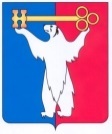 АДМИНИСТРАЦИЯ ГОРОДА НОРИЛЬСКАКРАСНОЯРСКОГО КРАЯПОСТАНОВЛЕНИЕ18.01.2022	                                            г. Норильск 	                                                  № 50О внесении изменений в отдельные постановления Администрации города НорильскаВ соответствии с Федеральным законом от 27.07.2010 № 210-ФЗ «Об организации предоставления государственных и муниципальных услуг»,ПОСТАНОВЛЯЮ:1. Внести в: - Административный регламент предоставления муниципальной услуги по согласованию схемы ограждения и паспорта фасадов зданий (включая многоквартирные дома), строений и сооружений, утвержденный постановлением Администрации города Норильска от 09.12.2020 № 629 (далее - Административный регламент № 629);- Административный регламент предоставления муниципальной услуги по согласованию внешнего вида средств наружной информации на территории муниципального образования город Норильск, утвержденный постановлением Администрации города Норильска от 30.06.2017 № 277 (далее - Административный регламент № 277);- Административный регламент предоставления муниципальной услуги по выдаче архитектурно-планировочного задания, утвержденный постановлением Администрации города Норильска от 13.06.2018 № 227 (далее - Административный регламент № 227);- Административный регламент предоставления муниципальной услуги по согласованию отклонений от рекомендуемых параметров и/или модернизации нестационарного торгового объекта, нестационарного объекта общественного питания, утвержденный постановлением Администрации города Норильска от 15.08.2019 № 360 (далее - Административный регламент № 360);- Административный регламент предоставления муниципальной услуги по согласованию эскизных проектов внешнего вида нестационарных торговых объектов, нестационарных объектов общественного питания, сезонных объектов на территории муниципального образования город Норильск, утвержденный постановлением Администрации города Норильска от 25.10.2019 № 501 (далее - Административный регламент № 501);- Административный регламент предоставления муниципальной услуги по выдаче разрешений на установку и эксплуатацию рекламных конструкций на соответствующей территории, утвержденный постановлением Администрации города Норильска от 13.09.2012 № 287 (далее - Административный регламент № 287);- Административный регламент предоставления муниципальной услуги по согласованию паспорта размещения малой архитектурной формы, паспорта размещения водного устройства, утвержденный постановлением Администрации города Норильска от 23.04.2021 № 160 (далее - Административный регламент № 160), следующие изменения:1.1. Дополнить пункт 2.7 Административного регламента № 629 абзацем двадцать вторым следующего содержания:«В случае, если предоставленные заявителем документы и информация ранее были заверены в соответствии с пунктом 7.2 части 1 статьи 16 Федерального закона от 27.07.2010 № 210-ФЗ «Об организации предоставления государственных и муниципальных услуг» Управление не вправе требовать их предоставления на бумажном носителе (за исключением случаев, если нанесение отметок на такие документы либо их изъятие является необходимым условием предоставления муниципальной услуги, и иных случаев, установленных федеральными законами).».1.2. Дополнить пункт 2.7 Административного регламента № 277 абзацем двадцать четвертым следующего содержания:«В случае, если предоставленные заявителем документы и информация ранее были заверены в соответствии с пунктом 7.2 части 1 статьи 16 Федерального закона от 27.07.2010 № 210-ФЗ «Об организации предоставления государственных и муниципальных услуг» Управление не вправе требовать их предоставления на бумажном носителе (за исключением случаев, если нанесение отметок на такие документы либо их изъятие является необходимым условием предоставления муниципальной услуги, и иных случаев, установленных федеральными законами).».1.3. Дополнить пункт 2.7 Административного регламента № 227, Административного регламента № 160 абзацем восемнадцатым следующего содержания:«В случае, если предоставленные заявителем документы и информация ранее были заверены в соответствии с пунктом 7.2 части 1 статьи 16 Федерального закона от 27.07.2010 № 210-ФЗ «Об организации предоставления государственных и муниципальных услуг» Управление не вправе требовать их предоставления на бумажном носителе (за исключением случаев, если нанесение отметок на такие документы либо их изъятие является необходимым условием предоставления муниципальной услуги, и иных случаев, установленных федеральными законами).».1.4. Дополнить пункт 2.7 Административного регламента № 360, Административного регламента № 287 абзацем шестнадцатым следующего содержания:«В случае, если предоставленные заявителем документы и информация ранее были заверены в соответствии с пунктом 7.2 части 1 статьи 16 Федерального закона от 27.07.2010 № 210-ФЗ «Об организации предоставления государственных и муниципальных услуг» Управление не вправе требовать их предоставления на бумажном носителе (за исключением случаев, если нанесение отметок на такие документы либо их изъятие является необходимым условием предоставления муниципальной услуги, и иных случаев, установленных федеральными законами).».1.5. Дополнить пункт 2.7 Административного регламента № 501 абзацем двадцать первым следующего содержания:«В случае, если предоставленные заявителем документы и информация ранее были заверены в соответствии с пунктом 7.2 части 1 статьи 16 Федерального закона от 27.07.2010 № 210-ФЗ «Об организации предоставления государственных и муниципальных услуг» Управление не вправе требовать их предоставления на бумажном носителе (за исключением случаев, если нанесение отметок на такие документы либо их изъятие является необходимым условием предоставления муниципальной услуги, и иных случаев, установленных федеральными законами).».1.6. Дополнить Административный регламент № 629, Административный регламент № 277, Административный регламент № 287, Административный регламент № 160 пунктом 2.21 следующего содержания:«2.21. Предоставление муниципальной услуги в упреждающем (проактивном) режиме не осуществляется.».1.7. Дополнить Административный регламент № 227 пунктом 2.22 следующего содержания:«2.22. Предоставление муниципальной услуги в упреждающем (проактивном) режиме не осуществляется.».1.8. Дополнить Административный регламент № 360 пунктом 2.20 следующего содержания:«2.22. Предоставление муниципальной услуги в упреждающем (проактивном) режиме не осуществляется.».1.9. Дополнить Административный регламент № 501 пунктом 2.27 следующего содержания:«2.27. Предоставление муниципальной услуги в упреждающем (проактивном) режиме не осуществляется.».1.10. Дополнить Административный регламент № 629, Административный регламент № 277, Административный регламент № 227, Административный регламент № 360, Административный регламент № 501, Административный регламент № 287, Административный регламент № 160 пунктом 3.15 следующего содержания:«3.15. Порядок предоставления муниципальной услуги не зависит от категории объединенных общими признаками заявителей, указанных в пункте 1.2 настоящего Административного регламента. В связи с этим варианты предоставления муниципальной услуги, включающие порядок предоставления указанной услуги отдельным категориям заявителей, объединенных общими признаками, в том числе в отношении результата муниципальной услуги, за получением которого они обратились, не устанавливаются.».2. Опубликовать настоящее постановление в газете «Заполярная правда» и разместить его на официальном сайте муниципального образования город Норильск.3. Настоящее постановление вступает в силу после его официального опубликования в газете «Заполярная правда».И.о. Главы города Норильска						             Р.И. Красовский